CAMARA MUNICIPAL DE SANTA BRANCA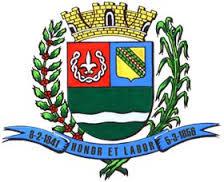 SECRETARIA DE FINANÇAS - CNPJ.01.958.948/0001-17PCA AJUDANTE BRAGA 108 CENTRO SANTA BRANCAData: 18/08/2017 14:26:55Transparência de Gestão Fiscal - LC 131 de 27 de maio 2009	Sistema CECAM (Página: 1 / 2)Empenho	Processo	CPF/CNPJ	Fornecedor	Descrição	Mod. Lic.	Licitação	Valor Empenhado	Valor Liquidado	Valor PagoMovimentação do dia 28 de Julho de 201701.00.00 - PODER LEGISLATIVO01.01.00 - CAMARA MUNICIPAL01.01.00 - CAMARA MUNICIPAL01.01.00.01.000 - Legislativa01.01.00.01.31 - Ação Legislativa01.01.00.01.31.0001 - MANUTENÇÃO DA CAMARA01.01.00.01.31.0001.2001 - MANUTENÇÃO DA CAMARA01.01.00.01.31.0001.2001.31901101 - VENCIMENTOS E SALÁRIOS01.01.00.01.31.0001.2001.31901101.0111000 - GERAL01.01.00.01.31.0001.2001.31901137 - GRATIFICAÇÃO POR TEMPO DE SERVIÇO01.01.00.01.31.0001.2001.31901137.0111000 - GERAL, FOLHA DE PAGAMENTO REFERÊNCIA 07/2017 E FERIAS  DOS SERVIDORES	DACAMARA ., FOLHA DE PAGAMENTO REFERÊNCIA 07/2017 E FERIAS  DOS SERVIDORES	DACAMARA .01.01.00.01.31.0001.2001.31901160 - REMUNERAÇÃO DOS AGENTES POLÍTICOS01.01.00.01.31.0001.2001.31901160.0111000 - GERAL01.01.00.01.31.0001.2001.33903919 - MANUTENÇÃO E CONSERVAÇÃO DE VEÍCULOS01.01.00.01.31.0001.2001.33903919.0111000 - GERAL, SUBSIDIOS DE VEREADORES REFERENTE AO MES DE JULHO DE 2017	OUTROS/NÃO	0,00	0,00	23.360,00228	0/0	013.692.146/0001-97	483 - PREMIER PINTURA REVESTIMENTOS E C	DISPENSA D	/0	0,00	0,00	4.873,32CAMARA MUNICIPAL DE SANTA BRANCA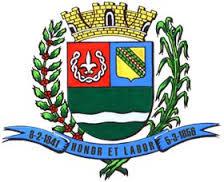 SECRETARIA DE FINANÇAS - CNPJ.01.958.948/0001-17PCA AJUDANTE BRAGA 108 CENTRO SANTA BRANCAData: 18/08/2017 14:26:55Transparência de Gestão Fiscal - LC 131 de 27 de maio 2009	Sistema CECAM (Página: 2 / 2)01.01.00.01.31.0001.2001.33903978 - LIMPEZA E CONSERVAÇÃO01.01.00.01.31.0001.2001.33903978.0111000 - GERAL100	0/0	012.606.146/0001-64	434 - PLG SIQUEIRA CONSERVACAO LIMPEZA L01.01.00.01.31.0001.2001.33903981 - SERVIÇOS BANCÁRIOS01.01.00.01.31.0001.2001.33903981.0111000 - GERAL01.01.00.01.31.0001.2001.33903990 - SERVIÇOS DE PUBLICIDADE LEGAL01.01.00.01.31.0001.2001.33903990.0111000 - GERAL16	0/0	048.066.047/0001-84	19 - IMPRENSA OFICIAL DO ESTADO S/A IMESSUBTOTALTOTALMODALIDADES DE LICITAÇÃOCO-C - CONVITE / COMPRAS/SERVIÇOSCONC - CONCURSO PÚBLICOCO-O - CONVITE / OBRASCP-C - CONCORRÊNCIA PUBLICA / COMPRAS/SERVIÇOSCP-O - CONCORRÊNCIA PUBLICA / OBRASDISP - DISPENSAIN-G - INEXIGIBILIDADEIS-C - ISENTO DE LICITAÇÕES / COMPRAS/SERVIÇOSIS-O - ISENTO DE LICITAÇÕES / OBRASPR-E - PREGAO ELETRÔNICOPR-G - PREGAO PRESENCIALTP-C - TOMADA DE PREÇOS / COMPRAS/SERVIÇOSTP-O - TOMADA DE PREÇOS / OBRASSANTA BRANCA, 28 de Julho de 2017EVANDRO LUIZ DE MELO SOUSA1SP147248/0-8CHEFE DA COORD FINANCEIRA2320/20178 - FOLHA DE PAGAMENTO DOS SERVIDORE2340/20178 - FOLHA DE PAGAMENTO DOS SERVIDOREOUTROS/NÃO0,000,0014.319,25OUTROS/NÃO0,000,003.924,572330/20178 - FOLHA DE PAGAMENTO DOS SERVIDORE, FOLHA DE PAGAMENTO REFERÊNCIA 07/2017 E FERIAS  DOS SERVIDORESDAOUTROS/NÃO0,000,0011.772,68CAMARA .01.01.00.01.31.0001.2001.31901144 - FÉRIAS - ABONO PECUNIÁRIO01.01.00.01.31.0001.2001.31901144.0111000 - GERAL2350/20178 - FOLHA DE PAGAMENTO DOS SERVIDORE, FOLHA DE PAGAMENTO REFERÊNCIA 07/2017 E FERIAS  DOS SERVIDORESDAOUTROS/NÃO0,000,003.299,68CAMARA .01.01.00.01.31.0001.2001.31901145 - FÉRIAS - ABONO CONSTITUCIONAL01.01.00.01.31.0001.2001.31901145.0111000 - GERAL2360/20178 - FOLHA DE PAGAMENTO DOS SERVIDORE, FOLHA DE PAGAMENTO REFERÊNCIA 07/2017 E FERIAS  DOS SERVIDORESDAOUTROS/NÃO0,000,002.474,76CAMARA .2370/20174- SUBSIDIOS DE VEREADORES01.01.00.01.31.0001.2001.31901302 - CONTRIBUIÇÕES PREVIDENCIÁRIAS - INSS01.01.00.01.31.0001.2001.31901302 - CONTRIBUIÇÕES PREVIDENCIÁRIAS - INSS01.01.00.01.31.0001.2001.31901302 - CONTRIBUIÇÕES PREVIDENCIÁRIAS - INSS01.01.00.01.31.0001.2001.31901302 - CONTRIBUIÇÕES PREVIDENCIÁRIAS - INSS01.01.00.01.31.0001.2001.31901302 - CONTRIBUIÇÕES PREVIDENCIÁRIAS - INSS01.01.00.01.31.0001.2001.31901302.0111000 - GERAL01.01.00.01.31.0001.2001.31901302.0111000 - GERAL01.01.00.01.31.0001.2001.31901302.0111000 - GERAL2390/00  .  .  -7- Instituto Nacional do Seguro Social, parte da camara municipal da contribuição social de competenciado mes de julho deOUTROS/NÃO/014.154,2714.154,270,002017EmpenhoProcessoCPF/CNPJFornecedorDescriçãoMod. Lic.   Licitação  Valor EmpenhadoValor LiquidadoValor Pago, Refere -se aos serviços de funilaria e pintura  subsitiuição de calotas eemblemas doveiculos polo sedam  cor preto  da camara municipal  ., empenho global para pagamento dos serviços de conservação e limpeza do predio daCONVITE    001/20150,000,005.803,76camara municipal  durante exercicio de 2017 conforme contrato170/0   000.000.000/0001-91229 - Banco do Brasil S.A., empenho global para pagamento das tarifas cobradas diretamente p eoo banco  em contaDISPENSA D/00,0047,6047,60corrente durante exercicio de 2017, emepnho global para pagamento dos serviços de publicação de mate   ria oficial no diarioDISPENSA D/00,000,00645,32oficial do estado executivo 1 durante exercicio de 2017--------------------------------------------------------------------------------------------------------------14.154,2714.201,8770.520,94------------------------------------------------------------------14.154,2714.201,8770.520,94